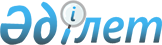 Лебяжі ауданында 2016 жылға арналған мектепке дейінгі тәрбие мен оқытуға мемлекеттік білім беру тапсырысын, жан басына шаққандағы қаржыландыру және ата-ананың ақы төлеу мөлшерін бекіту туралыПавлодар облысы Лебяжі аудандық әкімдігінің 2016 жылғы 11 сәуірдегі № 71/4 қаулысы. Павлодар облысының Әділет департаментінде 2016 жылғы 20 сәуірде № 5089 болып тіркелді      Қазақстан Республикасының 2001 жылғы 23 қаңтардағы "Қазақстан Республикасындағы жергілікті мемлекеттік басқару және өзін-өзі басқару туралы" Заңының 31-бабы 2-тармағына, Қазақстан Республикасының 2007 жылғы 27 шілдедегі "Білім туралы" Заңының 6-бабы 4-тармағы 8-1) тармақшасына сәйкес Лебяжі ауданы әкімдігі ҚАУЛЫ ЕТЕДІ:

      1. Лебяжі ауданында 2016 жылға арналған мектепке дейінгі тәрбие мен оқытуға мемлекеттік білім беру тапсырысы, жан басына шаққандағы қаржыландыру және ата-ананың ақы төлеу мөлшері осы қаулының қосымшасына сәйкес бекітілсін.

      2. Осы қаулының орындалуын бақылау аудан әкімінің әлеуметтік мәселелер жөніндегі орынбасарына жүктелсін.

      3. Осы қаулы алғаш ресми жарияланған күннен кейін он күнтізбелік күн өткен соң қолданысқа енгізіледі.

 Лебяжі ауданында 2016 жылға арналған
 мектепке дейінгі тәрбие мен оқытуға мемлекеттік білім
беру тапсырысын, жан басына шаққандағы қаржыландыру
және ата-ананың ақы төлеу мөлшері
					© 2012. Қазақстан Республикасы Әділет министрлігінің «Қазақстан Республикасының Заңнама және құқықтық ақпарат институты» ШЖҚ РМК
				
      Аудан әкімі

С. Жанғазинов
Лебяжі ауданы әкімдігінің
2016 жылғы "11" сәуірдегі
№ 71/4 қаулысына
қосымшар/с №

Мектепке дейінгі тәрбие мен оқыту мекемелерінің атаулары

Мектепке дейінгі тәрбие мен оқыту ұйымдарындағы тәрбиеленушілердің саны

Бір тәрбиеленушіге айына жұмсалатын шығындардың орташа құны (теңге)

Мемлекеттік қаржыландырудың айлық өлшемі, теңге

Ата-аналардың айлық төлем ақысы, теңге

1

2

3

4

5

6

1.

Лебяжі ауданы әкімдігінің, Лебяжі ауданының Лебяжі ауылдық округі әкімі аппаратының "Балдәурен" сәби балабақшасы" мемлекеттік қазыналық коммуналдық кәсіпорны

75

(60-жергілікті бюджет,

15-республикалық бюджет)

33698

27818 

1 жастан 3 жасқа дейін - 5880

2.

Лебяжі ауданы әкімдігінің, Лебяжі ауданының Лебяжі ауылдық округі әкімі аппаратының "Айналайын" балабақшасы мемлекеттік қазыналық коммуналдық кәсіпорны

100

(жергілікті бюджет)

 

41338

34838

3 жастан 5 жасқа дейін - 6500

3.

Лебяжі ауданы әкімдігінің, Лебяжі ауданының Малыбай ауылдық округі әкімі аппаратының "Гүлдәурен" балабақшасы" мемлекеттік қазыналық коммуналдық кәсіпорны

25

 (республикалық бюджет)

38566

33566

2 жастан 5 жасқа дейін - 5000

4.

Лебяжі ауданы әкімдігінің, Лебяжі ауданының Малыбай ауылдық округі әкімі аппаратының Қазы ауылының "Жауқазын" балабақшасы" мемлекеттік қазыналық коммуналдық кәсіпорны

50

(республикалық бюджет)

25986

21486

2 жастан 5 жасқа дейін - 4500

5.

Лебяжі ауданы әкімдігінің, Лебяжі ауданының Қызыләскер ауылдық округі әкімі аппаратының "Айгөлек" балабақшасы" мемлекеттік қазыналық коммуналдық кәсіпорны

50

(республикалық бюджет)

23981

18981

2 жастан 5 жасқа дейін - 5000

6.

Лебяжі ауданы әкімдігінің, Лебяжі ауданының Жамбыл ауылдық округі әкімі аппаратының "Күншуақ" балабақшасы" мемлекеттік қазыналық коммуналдық кәсіпорны

25

(жергілікті бюджет)

 

41976

36976

2 жастан 5 жасқа дейін - 5000

7.

Лебяжі ауданы әкімдігінің, Лебяжі ауданының Шарбақты ауылдық округі әкімі аппаратының "Қызғалдақ" балалар бақшасы" мемлекеттік қазыналық коммуналдық кәсіпорны

80

(25-жергілікті бюджет,

55-республикалық бюджет)

33816

27816

2 жастан 5 жасқа дейін - 6000

8.

Лебяжі ауданы әкімдігінің, Лебяжі Ауданының Ямышев ауылдық округі әкімі аппаратының "Болашақ" балалар бақшасы" мемлекеттік қазыналық коммуналдық кәсіпорны

50

(25-жергілікті бюджет,

25-республикалық бюджет)

25885

20885

2 жастан 5 жасқа дейін - 5000

9.

Лебяжі ауданы әкімдігінің, Лебяжі ауданының Ямышев ауылдық округі әкімі аппаратының, Тлектес ауылының "Еркетай" бөбектер бақшасы" мемлекеттік қазыналық коммуналдық кәсіпорны

18

(республикалық бюджет)

49722

44722

1 жастан 6 жасқа дейін - 5000

10.

"Жаңатаң негізгі білім беретін мектебі" (шағын орталық) мемлекеттік мекемесі

11

(жергілікті бюджет)

21454

17454

2 жастан 5 жасқа дейін - 4000

11.

"Бескарағай жалпы орта білім беретін мектеп" (шағын орталық) мемлекеттік мекемесі

8

(жергілікті бюджет)

28000

24000

2 жастан 5 жасқа дейін - 4000

12.

"А. Баймолдин атындағы жалпы орта білім беретін мектеп" (шағын орталық) мемлекеттік мекемесі

17

(жергілікті бюджет)

15529

11529

2 жастан 5 жасқа дейін - 4000

13.

"Майкарағай жалпы орта білім беретін мектеп" (шағын орталық) мемлекеттік мекемесі

11

(жергілікті бюджет)

22950

18950

2 жастан 5 жасқа дейін - 4000

14.

"С. Сатыбалдин атындағы жалпы орта білім беретін мектеп" (шағын орталық) мемлекеттік мекемесі

10

(жергілікті бюджет)

23841

19841

2 жастан 5 жасқа дейін - 4000

15.

"Тақыр негізгі жалпы орта білім беретін мектебі" (шағын орталық) мемлекеттік мекемесі

11

(жергілікті бюджет)

22318

17818

2 жастан 5 жасқа дейін - 4500

16.

"Шақа жалпы орта білім беретін мектеп" (шағын орталық) мемлекеттік мекемесі

11

(жергілікті бюджет)

21454

17454

2 жастан 5 жасқа дейін - 4000

17.

"Б. Уахатов атындағы жалпы орта білім беретін мектеп" (шағын орталық) мемлекеттік мекемесі

15

(жергілікті бюджет)

17066

13066

2 жастан 5 жасқа дейін - 4000

18.

"Амангелді негізгі білім беретін мектебі" (шағын орталық) мемлекеттік мекемесі

16

(республикалық бюджет)

16453

 

12453

2 жастан 5 жасқа дейін - 4000

19.

"Жабағлы негізгі білім беретін мектебі" (шағын орталық) мемлекеттік мекемесі

7

(республикалық бюджет)

32178

28178

2 жастан 5 жасқа дейін - 4000

20.

"Ленин негізгі жалпы орта білім беретін мектебі" (шағын орталық) мемлекеттік мекемесі

12

(республикалық бюджет)

20041

16041

2 жастан 5 жасқа дейін - 4000

21.

"Абай атындағы жалпы орта білім беретін мектеп" (шағын орталық)

мемлекеттік мекемесі

9

(республикалық бюджет)

22770

21083

2 жастан 5 жасқа дейін - 4400

22.

"Қазантай негізгі білім беретін мектебі" (шағын орталық) мемлекеттік мекемесі

12

(республикалық бюджет)

37325

33250

2 жастан 5 жасқа дейін - 4000

23.

"Зор-Октябрь негізгі білім беретін мектебі" (шағын орталық) мемлекеттік мекемесі

13

(республикалық бюджет)

20461

16461

2 жастан 5 жасқа дейін - 4000

24.

"Шәмші бастауыш мектебі" (шағын орталық) мемлекеттік мекемесі

9

(республикалық бюджет)

52927

48527

2 жастан 5 жасқа дейін - 4400

